THAILAND – Chiang Rai – Nature Walk with Bamboo-Cooked Lunch at Waterfall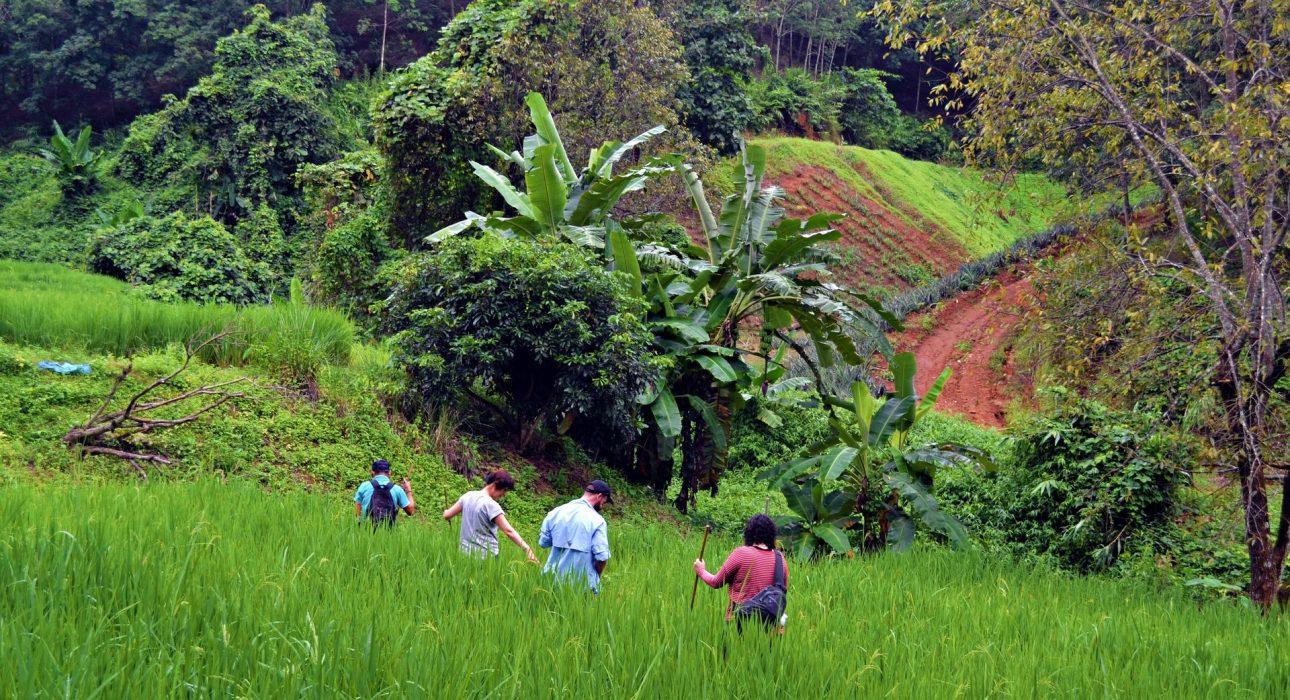 Over ViewThemeArt & Culture, Classic, Gastronomy, HoneymoonCountry - CityThailand - Chiang RaiMarket segmentGroups, Thematic LeisurePrice Level$$Level of difficultiesLEVEL 1Max pax15SeasonalityAll Year RoundArrival cityChiang Rai Departure cityChiang Rai DescriptionThe activity starts with entering in a little bit more about the culture and customs of this hill tribe minority and then set off on an easy nature walk through the surrounding forests and plantations. Passing rice fields, pineapple trees, and rubber plantations, the local hill tribe guides is a wonderful way to go to a local waterfall where is the perfect stop to enjoy a picnic lunch in beautiful natural surroundings. A delicious lunch over an open fire using nothing but natural materials like bamboo and banana leaves as the utensils is absolutely an unforgettable experience to see how versatile nature can be!Level 1Distance and duration : 4 kilometers – approximately 2 hoursElevation difference: less than 150 metersCan be combined withThematic LeisureChiang Rai – Evening highlights of Chiang Rai by tuk tukSelling pointsTo provide a different activity far off city for travelers who love natureTo propose an Ingenious, original cooking method with bambooTo experience cook and eat with the sounds of natureAn Easy hike of 4 kilometers through forests and plantationsSustainabilityLevel Of The ExcursionHigh – This activity strongly supports local communities and/or helps preserve the culture and environmentThe Impact Of This ExcursionSocial/cultural ImpactCultural Conservation, Empowerment and education, Involving minoritiesEnvironment ImpactWaste/plastic packaging, Transportation, National parksEconomic ImpactLocal individual benefitsAdditional InformationPositive impactsThe activity takes places in an area inhabited by minorities and is organized by members of the local community. It creates the opportunity for them to show their traditional way of life and share it with guests, bringing income to the hosts.Negative impactsNo negativeSensitive characterThe activity involves ethnic minorities who are vulnerable to exploitation and whose culture is at risk of disappearing. The activity is always organized with a local member of the community to make sure the community benefits from the activity and cultural traditions are respected.Time And TransportationPhotos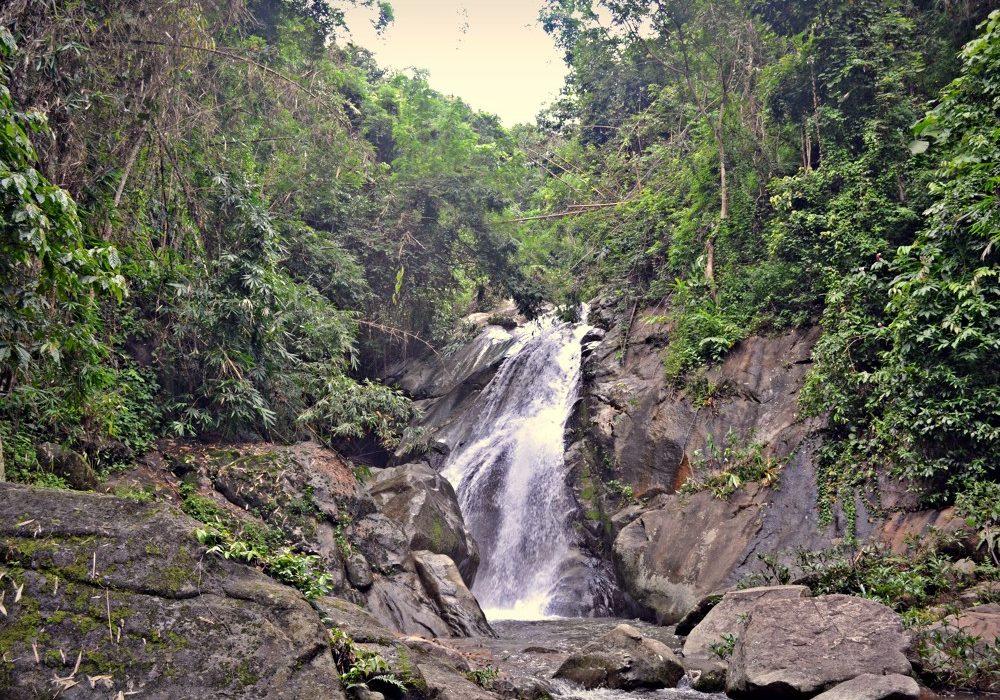 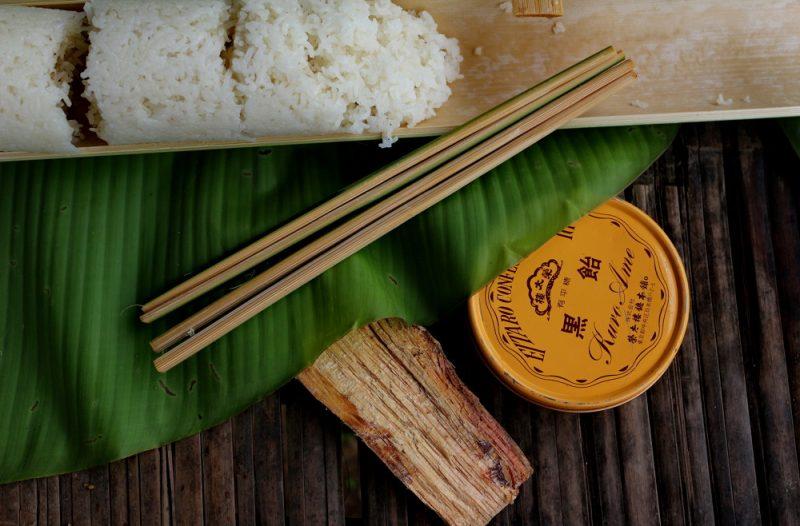 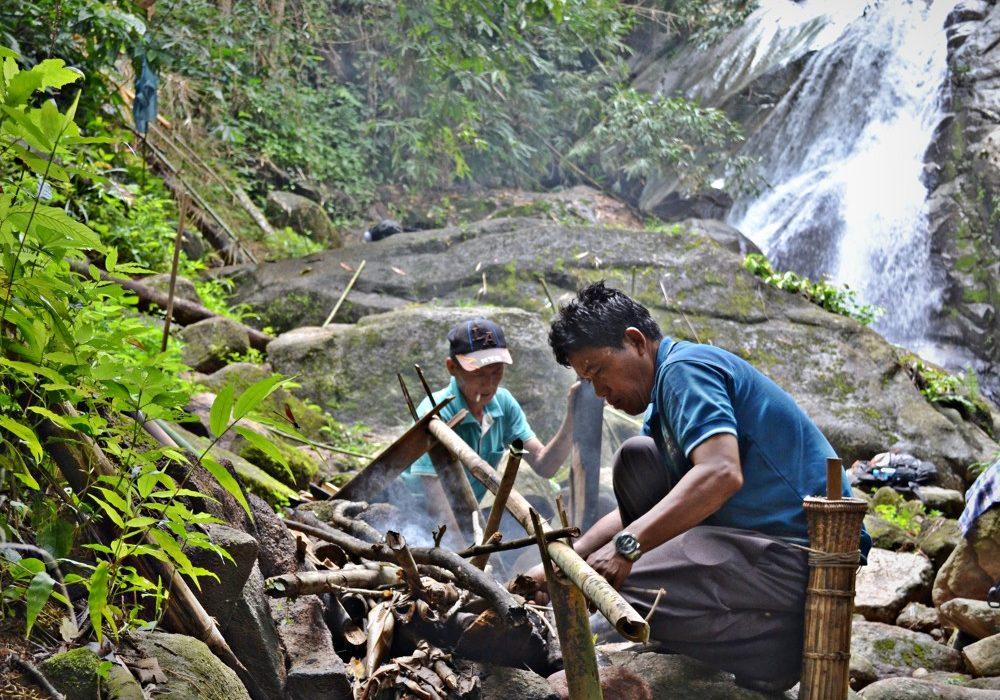 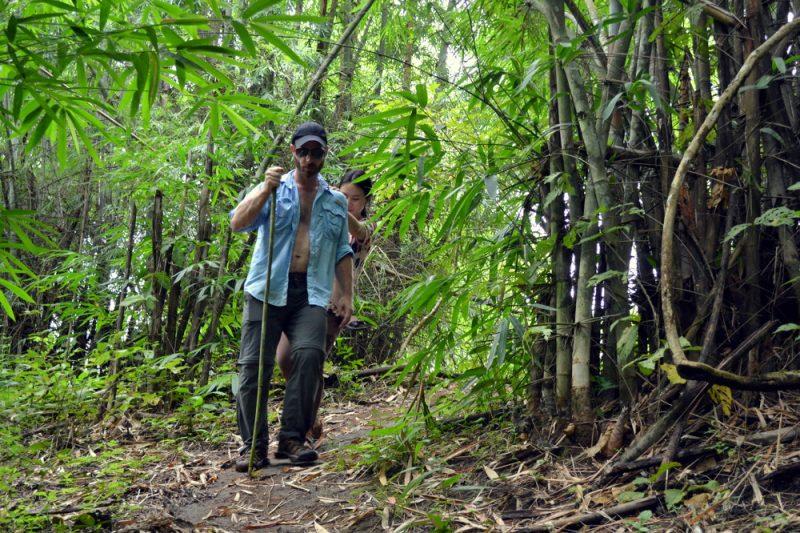 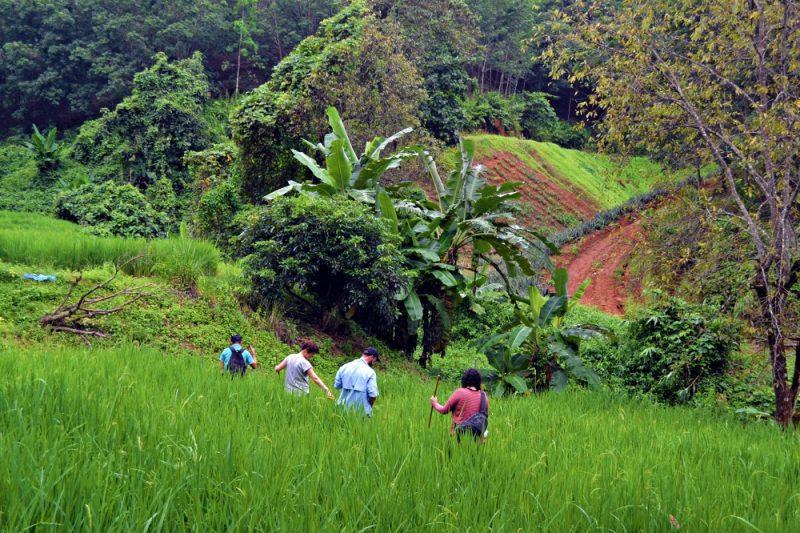 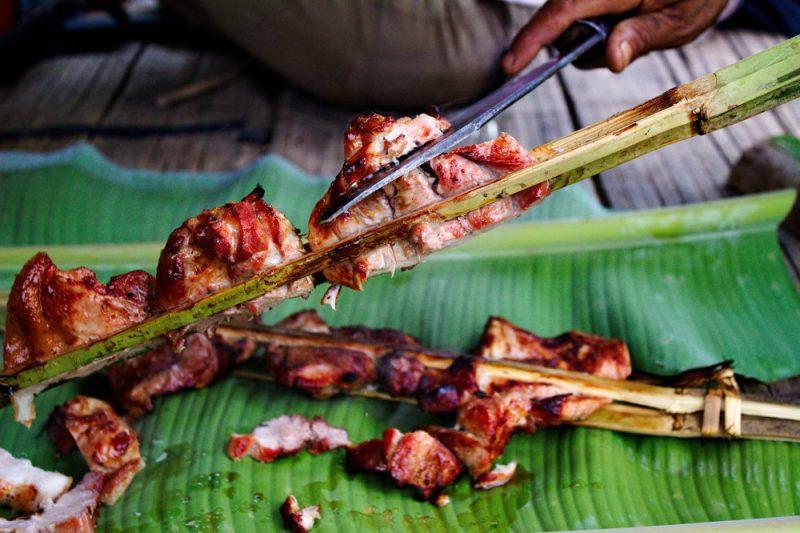 Easia Travel Head OfficeVietnam Head OfficeC/o: ATS Hotel, Suite 326 &327, 33B Pham Ngu Lao Street, Hanoi, VietnamTel: +84 24-39 33 13 62www.easia-travel.comFrom To Km ByDuration Road condition Baan A-Pha PattanaHuy Mae Sai Waterfall3Car10 minutesNot so good (Some parts are in good condition but some are rough)Chiang Rai cityBaan A-Pha Pattana19Car.30 minutesGood